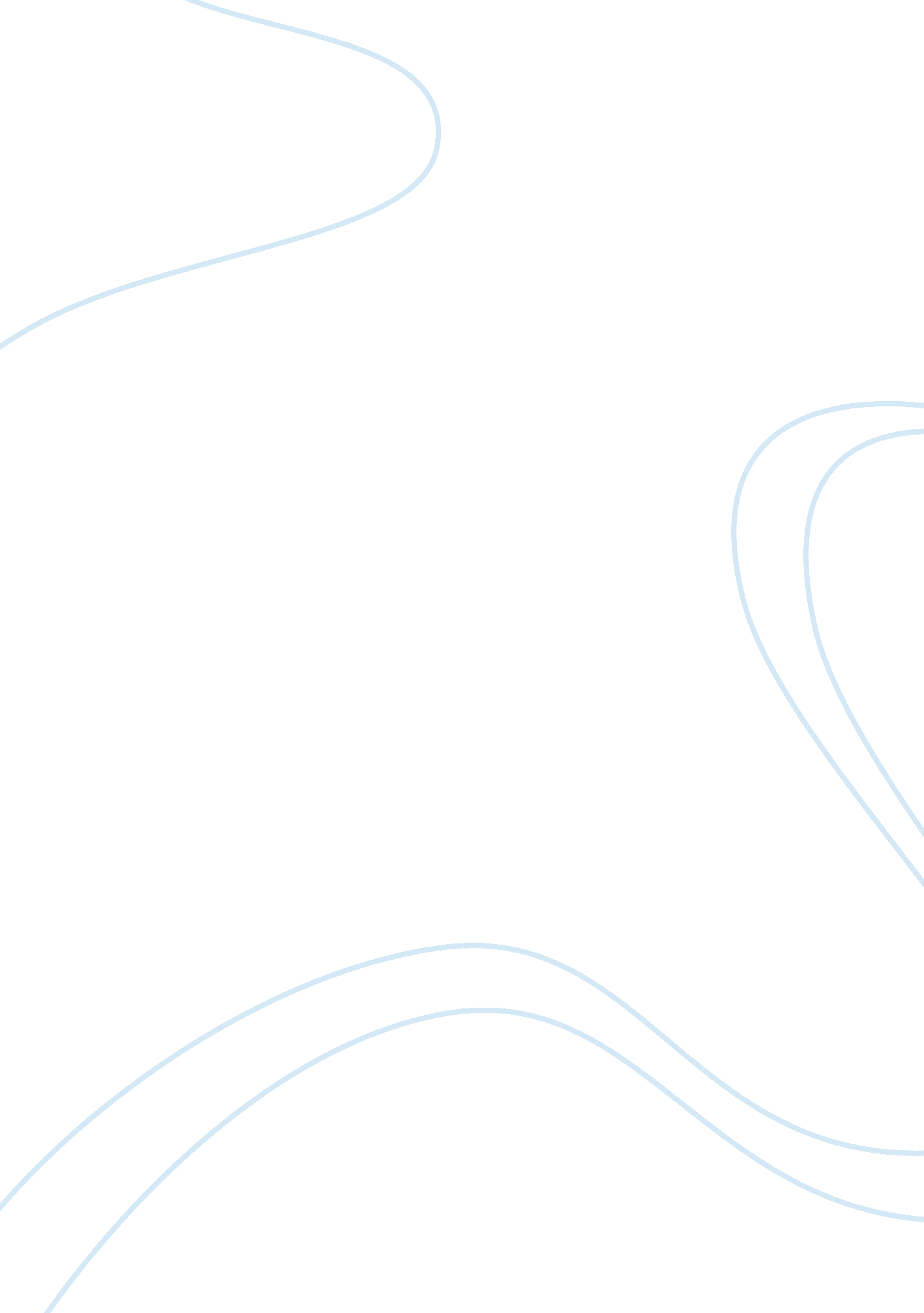 I course to further widen my knowledgeBusiness, Decision Making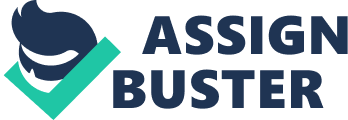 I am Subathra Devi Srinivasan and I amapplying to your graduate program in MSc Business Analytics at your universityand this personal statement will describe about me and my goals. Growing up in a generation that isprimarily known for its technological advancements, I was always amazed howtechnology gradually evolved filling the gaps in all dimensions of human life. This curiosity and interest in technology ignited my pursuit of the bachelor’sdegree in engineering, where I was exposed to various segments of engineeringtechnology and management fundamentals. I took part in various national leveltechnical symposium and cultural fests winning prizes and laurels to my collegeunder the guidance of my professors. Outof the papers presented ‘ Barque incursion detection’ and ‘ Rail glitch detectionand isolation for safety enhancement’ are notable works. The latter inspired meto a great extent and I worked on it as my final year project. I organized an event called ‘ Ecoprenuer’  which was a grand success despitebeing a new event at my college symposium. I have been an active member in the’Mogappair youth voluntary association’ a Chennai based voluntary socialorganization which tried to address the civic issues in my locality. I am alsoa part of ‘ Rotract club of Sahas’ which primarily concentrates on treeplantation in and around Chennai. Soon after graduation, I joined the Cignahealth care a business unit of Accenture Solutions Pvt. Lmt. I worked as an ETLtester. To improve my skills and to widen my domain knowledge I took up AHM 250certification and also agile delivery school training. My style of working postthese certifications and trainings improved and I got promoted as well. The analytical thought process, cultivatedover four years during my graduation has been instrumental in my success in notmerely my academic pursuit, but also the professional career path I chose formyself at Accenture. During this course of work, I grabbed the opportunity toenrich my SQL knowledge and improved my ability to effectively understand thedata. This helped me to mold my testing skills on different scenarios whichbuilt my interest to seek out for business analytics course to further widen myknowledge on analytics. More so, the logical thinking methodology, theanalytical reasoning and decision making has ensured that I create a niche formyself at work place. It has given me an edge and brought to light that in abusiness, what matters is not how well you can sell it, but rather, how well doyou analyze the various parameters and find a way to sell it. I enjoyed completing my bachelor’s inElectronics and Communication engineering from Anna University (MeenakshiSundararajan engineering college) one of the reputed university in India, and Ibelieve that the results that I obtained in it demonstrates that I have theabilities and drive that are necessary to succeed at your university. I amexcited about the prospect of returning to higher education and completing amaster’s to the best of my abilities. If given an opportunity I will do my bestand bring credits to your university. I thank the admission committee for theirtime to read my personal statement. 